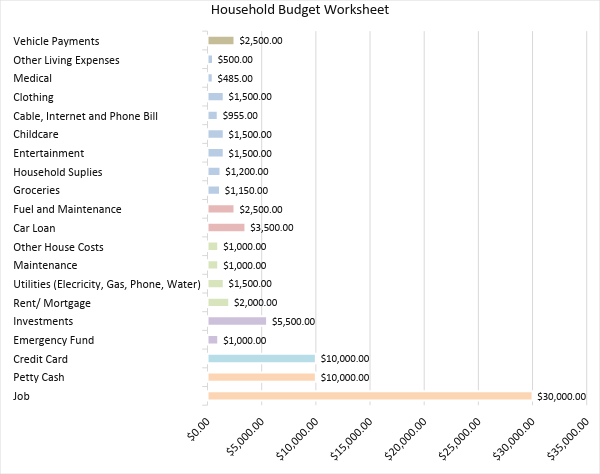 Household Budget WorksheetHousehold Budget WorksheetHousehold Budget WorksheetHousehold Budget WorksheetHousehold Budget WorksheetHousehold Budget WorksheetHousehold Budget WorksheetHousehold Budget WorksheetHousehold Budget WorksheetHousehold Budget WorksheetBudget MonthBudget MonthTotal IncomeTotal IncomeTotal ExpenseTotal ExpenseTotal SavingsTotal SavingsTotal  Family MembersTotal  Family Members16-Apr16-Apr$40,000.00$40,000.00$22,790.00$22,790.00$710.00$710.0044ProjectedProjectedActualActualDifferenceIncomeIncomeIncomeIncomeIncomeIncomeIncomeIncomeIncomeIncomeJobJobJobJob$30,000.00$30,000.00$30,000.00$30,000.00$0.00$0.00Petty CashPetty CashPetty CashPetty Cash$10,000.00$10,000.00$10,000.00$10,000.00$0.00$0.00Debt Pay OffDebt Pay OffDebt Pay OffDebt Pay OffDebt Pay OffDebt Pay OffDebt Pay OffDebt Pay OffDebt Pay OffDebt Pay OffCredit CardCredit CardCredit CardCredit Card$15,000.00$15,000.00$10,000.00$10,000.00$5,000.00$5,000.00SavingsSavingsSavingsSavingsSavingsSavingsSavingsSavingsSavingsSavingsEmergency FundEmergency FundEmergency FundEmergency Fund$1,000.00$1,000.00$1,000.00$1,000.00$0.00$0.00InvestmentsInvestmentsInvestmentsInvestments$5,000.00$5,000.00$5,500.00$5,500.00-$500.00-$500.00HousingHousingHousingHousingHousingHousingHousingHousingHousingHousingRent/ MortgageRent/ MortgageRent/ MortgageRent/ Mortgage$2,000.00$2,000.00$2,000.00$2,000.00$0.00$0.00Utilities (Electricity, Gas, Phone, Water)Utilities (Electricity, Gas, Phone, Water)Utilities (Electricity, Gas, Phone, Water)Utilities (Electricity, Gas, Phone, Water)$1,500.00$1,500.00$1,500.00$1,500.00$0.00$0.00MaintenanceMaintenanceMaintenanceMaintenance$1,000.00$1,000.00$1,000.00$1,000.00$0.00$0.00Other House CostsOther House CostsOther House CostsOther House Costs$1,000.00$1,000.00$1,000.00$1,000.00$0.00$0.00TransportationTransportationTransportationTransportationTransportationTransportationTransportationTransportationTransportationTransportationCar LoanCar LoanCar LoanCar Loan$3,500.00$3,500.00$3,500.00$3,500.00$0.00$0.00Fuel and MaintenanceFuel and MaintenanceFuel and MaintenanceFuel and Maintenance$2,000.00$2,000.00$2,500.00$2,500.00-$500.00-$500.00Living ExpensesLiving ExpensesLiving ExpensesLiving ExpensesLiving ExpensesLiving ExpensesLiving ExpensesLiving ExpensesLiving ExpensesLiving ExpensesGroceriesGroceriesGroceriesGroceries$1,000.00$1,000.00$1,150.00$1,150.00-$150.00-$150.00Household SuppliesHousehold SuppliesHousehold SuppliesHousehold Supplies$1,000.00$1,000.00$1,200.00$1,200.00-$200.00-$200.00EntertainmentEntertainmentEntertainmentEntertainment$1,000.00$1,000.00$1,500.00$1,500.00-$500.00-$500.00ChildcareChildcareChildcareChildcare$1,500.00$1,500.00$1,500.00$1,500.00$0.00$0.00Cable, Internet and Phone BillCable, Internet and Phone BillCable, Internet and Phone BillCable, Internet and Phone Bill$1,000.00$1,000.00$955.00$955.00$45.00$45.00ClothingClothingClothingClothing$2,000.00$2,000.00$1,500.00$1,500.00$500.00$500.00MedicalMedicalMedicalMedical$500.00$500.00$485.00$485.00$15.00$15.00Other Living ExpensesOther Living ExpensesOther Living ExpensesOther Living Expenses$500.00$500.00$500.00$500.00$0.00$0.00InsuranceInsuranceInsuranceInsuranceInsuranceInsuranceInsuranceInsuranceInsuranceInsuranceVehicle PaymentsVehicle PaymentsVehicle PaymentsVehicle Payments$2,500.00$2,500.00$2,500.00$2,500.00$0.00$0.00